10.02.2020 год8-А класс – ГеометрияВыполнить задания: по учебнику Бурда: №805*(1,2), по учебнику Истер №723,724.Бурда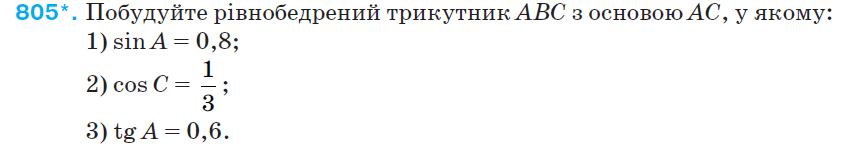 Истер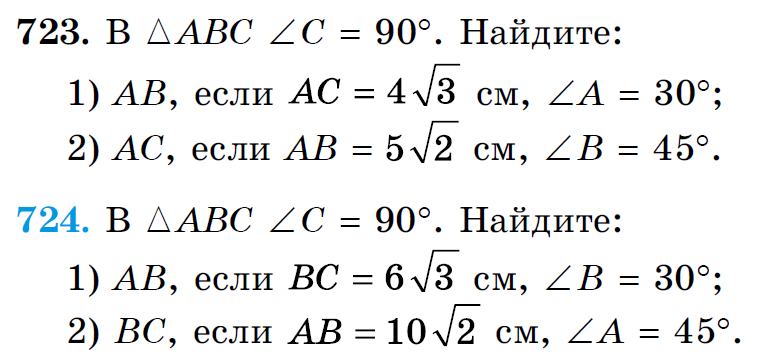 